дальнейшего совершенствования их профессиональной компетенции, реализации творческого потенциала обучающихся, повышения мотивации и творческой активности педагогических работников в рамках наставничества обучающихся.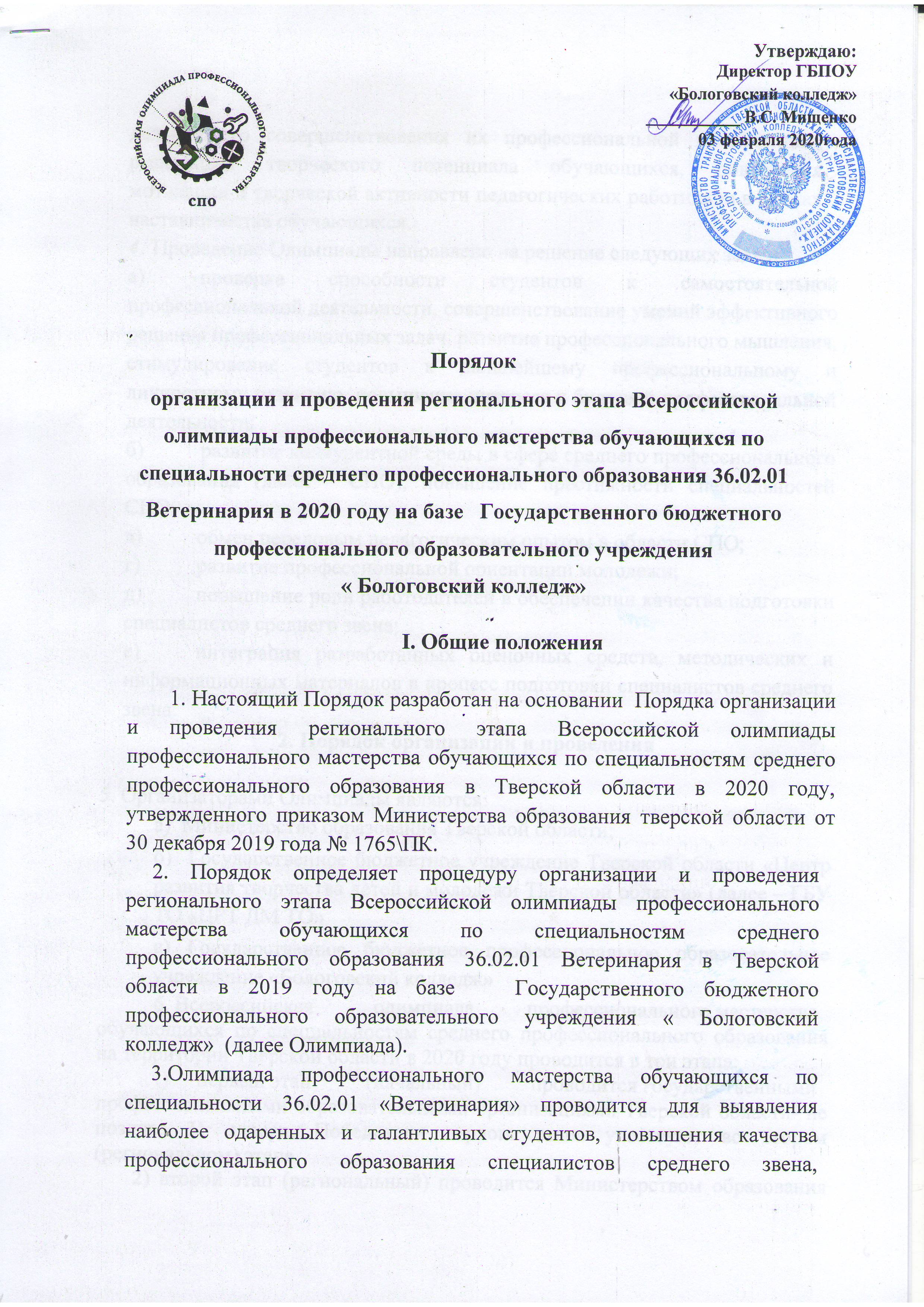 4. Проведение Олимпиады направлено на решение следующих задач:а)	проверка способности студентов к самостоятельной профессиональной деятельности, совершенствование умений эффективного решения профессиональных задач, развитие профессионального мышления, стимулирование студентов к дальнейшему профессиональному и личностному развитию, повышение интереса к будущей профессиональной деятельности;б)	развитие конкурентной среды в сфере среднего профессионального образования (далее - СПО), повышение престижности специальностей СПО;в)	обмен передовым педагогическим опытом в области СПО;г)	развитие профессиональной ориентации молодежи;д)	повышение роли работодателей в обеспечении качества подготовки специалистов среднего звена;е)	интеграция разработанных оценочных средств, методических и информационных материалов в процесс подготовки специалистов среднего звена.2. Порядок организации и проведения5. Организаторами Олимпиады являются: а)  Министерство образования Тверской области; б)  Государственное бюджетное учреждение Тверской области «Центр развития творчества детей и молодежи Тверской области» (далее – ГБУ ТО «ЦРТ ДМ ТО»в) Государственное бюджетное профессиональное образовательное учреждение «Бологовский колледж» 6. Всероссийская	олимпиада	профессионального мастерстваобучающихся по специальностям среднего профессионального образования на территории Тверской области в 2020 году проводится в три этапа:первый этап	(начальный)	проводится государственнымипрофессиональными образовательными организациями Тверской области- не позднее 31 января. Победители первого этапа участвуют во втором (региональном) этапе       2) второй этап (региональный) проводится Министерством образования Тверской области и определяет победителей регионального этапа Олимпиады. Победители регионального этапа Олимпиады участвуют в заключительном этапе Олимпиады;      3) третий этап (заключительный) проводится Министерством просвещения Российской Федерации.      7. Родители (законные представители) несовершеннолетнего обучающегося, заявившего о своем участии во Всероссийской олимпиаде, в срок не менее чем за 10 рабочих дней до начала любого этапа Всероссийской олимпиады в письменной форме подтверждают ознакомление с настоящим Порядком и предоставляет организатору этапа Всероссийской олимпиады согласие на обработку персональных данных своего несовершеннолетнего ребенка, в том числе в информационно - телекоммуникационной сети «Интернет».       8. Для проведения регионального этапа Олимпиады разрабатывается фонд оценочных средств – комплекс методических и оценочных средств, предназначенных для определения уровня сформированности компетенций участников регионального этапа Олимпиады (далее – ФОС).      9. ФОС разрабатываются профессиональными образовательными организациями, которые являются организаторами регионального этапа Олимпиады. ФОС обсуждается на заседании группы разработчиков ФОС. Решение о принятии ФОС принимается большинством голосов членов группы, оформляется протоколом заседания группы разработчиков ФОС.     10.  ФОС должен пройти экспертизу и получить не менее 3-х положительных заключений от региональных учебно-методических объединений, работодателей, их объединений, направление деятельности которых соответствует профилю Олимпиады.    11. После получения положительных экспертных заключений, ФОС утверждается руководителем государственной профессиональной образовательной организации Тверской области, являющейся организатором Олимпиады.    12. Группа разработчиков ФОС осуществляет организационное и методическое обеспечение проведения регионального этапа Олимпиады по профильному направлению, в том числе проверку полномочий участников и шифровку участников. Группа разработчиков ФОС разрабатывает задания, методику и критерии оценивания результатов выполнения заданий. Группа разработчиков ФОС регионального этапа Олимпиады утверждается приказом директора ГБПОУ «Бологовский колледж».     13. Директор ГБПОУ «Бологовский колледж» утверждает Порядок организации и проведения регионального  этапа Всероссийской олимпиады профессионального мастерства обучающихся по специальностям среднего профессионального образования, составы оргкомитета, группы разработчиков ФОС, жюри и апелляционной комиссии.      14. Жюри по специальностям СПО (далее - Жюри) оценивает результаты выполнения заданий участниками Олимпиады и определяет победителя и призеров этапов Олимпиады.     15. В состав Жюри входят представители исполнительных органов государственной власти Тверской области, высококвалифицированные специалисты отраслевых предприятий, организаций по профилю подготовки, организаций высшего образования, членов группы разработчиков ФОС.     16. Апелляционная комиссия рассматривает апелляционные заявления участников о несогласии с оценкой результатов выполнения заданий (далее - апелляции), поданные не позднее двух часов после объявления результатов.     17.  Состав апелляционной комиссии формируется из числа представителей ГБПОУ «Бологовский колледж», высококвалифицированные специалисты отраслевых предприятий, организаций по профилю подготовки, членов группы разработчиков ФОС.     18.  Окончательные итоги Олимпиады утверждаются с учетом результатов работы апелляционной комиссии.3. Участники регионального этапа Олимпиады        19.  К участию во Всероссийской олимпиаде допускаются студенты профессиональных образовательных организаций Тверской области в возрасте до 25 лет, являющиеся гражданами Российской Федерации, обучающиеся по образовательным программам среднего профессионального образования по программам подготовки специалистов среднего звена очной формы обучения.       20. Организатор начального этапа направляет победителя и/или призеров для участия в региональном этапе посредством подачи заявки организатору регионального этапа по форме, установленной организатором, не позднее 10 дней до начала проведения регионального этапа Всероссийской олимпиады.       21. К участию в региональном этапе допускаются победитель и/или призеры начальных этапов, направленные организаторами начальных этапов Всероссийской олимпиады.      22. К участию в заключительном этапе Всероссийской олимпиады допускаются победители региональных этапов Всероссийской олимпиады, направленные для участия Министерством образования Тверской области.      23. Заявка на участие в заключительном этапе олимпиады направляется не позднее 15 календарных дней до начала проведения заключительного этапа Всероссийской олимпиады.Направляющая сторона имеет право направить на заключительный этап Всероссийской олимпиады призера регионального этапа, если победитель по уважительным причинам не может принять участие в заключительном этапе.Заявка подписывается Министром образования Тверской области (заместителем Министра образования Тверской области), заверяется печатью.      24. Участник должен иметь при себе:документ, удостоверяющий личность;справку с места учебы за подписью руководителя образовательной организации, заверенную печатью указанной организации;заявление о согласии на обработку персональных данных (приложение 2 к Регламенту);полис ОМС;медицинскую справку (при необходимости).Участник должен иметь при себе спецодежду (при необходимости).Наличие на спецодежде символики образовательной организации недопускается.4. Условия проведения Олимпиады     25. Участниками регионального этапа Олимпиады являются победители первого этапа, обучающиеся государственных профессиональных образовательных организаций Тверской области, имеющие гражданство Российской Федерации (далее - Участники).      26. Олимпиада по специальностям СПО представляет собой соревнование, предусматривающее выполнение практикоориентированных конкурсных заданий.     27. Конкурсные задания Олимпиады направлены на выявление теоретической и профессиональной подготовки Участников Олимпиады, владение профессиональной лексикой, в том числе на иностранном языке, умения применять современные технологии, в том числе информационнокоммуникационные, а также на мотивацию участников к применению творческого подхода к профессиональной деятельности и высокой культуре труда.     28. Олимпиада включает в себя выполнение участниками профессионального комплексного задания, с учетом продолжительности времени его выполнения, нацеленного на демонстрацию знаний, умений, опыта в соответствии с видами профессиональной деятельности.     29. Содержание и уровень сложности профессионального комплексного задания должны соответствовать федеральному государственному образовательному стандарту среднего профессионального образования с учетом основных положений профессиональных стандартов и требований работодателей к квалифицированным рабочим, служащим, специалистам среднего звена.     30. Профессиональное комплексное задание состоит из двух уровней:I уровень - выявление степени освоения Участниками Олимпиады знаний и умений. Комплексное задание I уровня состоит из теоритических вопросов, объединённых в тестовое задание, и практических задач. Содержание работы охватывает область знаний и умений, являющихся общими для специальностей профильного направления.II уровень - выявление степени сформированности у Участников Олимпиады умений и навыков практической деятельности. Комплексное задание II уровня включает в себя общую и вариативную части задания. Содержание работы охватывает область умений и практического опыта, являющихся, как общими, так и специфическими для профильного направления.        31. Не менее, чем за 2 недели до начала Олимпиады группа разработчиков ФОС размещает на официальном сайте колледжа спецификацию ФОС и примерные конкурсные задания.      32. Все Участники Олимпиады по специальностям перед началом проведения олимпиад обязаны пройти регистрацию и инструктаж по технике безопасности.     33. Перед выполнением профессионального задания участники Олимпиады, могут предварительно ознакомиться с используемым оборудованием.     34. При несоблюдении условий Олимпиады, грубых нарушениях технологии выполнения конкурсного задания, правил безопасности труда Участник по решению Жюри отстраняется от дальнейшего выполнения задания.     35. ГБПОУ «Бологовский колледж» обеспечивает информационное сопровождение проведения Олимпиады, организует фото- и видеосъемку, обеспечивают питание, культурную программу, медицинское обслуживание участников за счёт организационных взносов. Питание сопровождающих лиц осуществляется за счёт командировочных средств.5.  Подведение итогов регионального этапа Олимпиады     36. Победитель и призеры Олимпиады, определяются по наивысшим баллам выполнения конкурсных заданий. При равенстве баллов предпочтение отдаётся участнику, имеющему лучший результат за выполнение профессионального задания.     37. Победителям Олимпиады, присуждается 1 место, призёрам - 2 и 3 места. Участникам, показавшим высокие результаты при выполнении отдельного задания (выполнившим все требования конкурсных заданий), могут устанавливаться дополнительные поощрения.     38. Члены Жюри заполняют ведомости оценок выполнения конкурсных заданий по форме, согласно приложению 1 к настоящему порядку. Председатель Жюри заносит итоговые оценки в сводную ведомость по форме, согласно приложению 2 к настоящему порядку.     39. Победители и призёры Олимпиады утверждаются отдельным протоколом, который подписывается председателем и членами Жюри по форме, согласно приложению 3 к настоящему порядку.     40. Группы разработчиков ФОС Олимпиады оформляют акт об итогах Олимпиады, по форме, согласно приложению 4 к настоящему порядку, совместно с Апелляционной комиссией рассматривают апелляции участников в порядке, определенном в приложении 5 к настоящему порядку.     41. Официальным объявление итогов регионального этапа Олимпиады считается вывешенная на всеобщее обозрение сводная ведомость результатов выполнения конкурсных заданий, заверенная подписями председателя и членов жюри.     42. Отчеты о проведении Олимпиады направляются в ГБУ ТО «ЦРТ ДМ ТО» не позднее 10 дней после ее проведения. 6. Финансирование регионального этапа Олимпиады     43. Организация и проведение Олимпиады финансируется за счет субсидий на иные цели, предоставляемых Министерством образования Тверской области на проведение региональных мероприятий с обучающимися и организацию их участия во всероссийских мероприятиях в 2020 году, а также за счет организационных взносов профессиональных образовательных организаций Тверской области.Приложение 1 к порядку организации и проведения в Тверской области регионального этапа Всероссийской олимпиады профессионального мастерства по специальностям среднего профессионального образования в 2020 годуВЕДОМОСТЬоценок результатов выполнения конкурсного задания
регионального этапа Всероссийской олимпиады профессионального
мастерства по специальности среднего профессионального образования,
проведенного в Тверской области в 2020 году«	»		20	годаПрофильное направление	регионального	этапа Всероссийскойолимпиады	Специальность/специальности	среднего	профессиональногообразования				Региональный этап Всероссийской олимпиады(место проведения регионального этапа Всероссийской олимпиады)Член жюри	(ФИО, место работы)Член жюриПриложение 2 к порядку организации и проведения в Тверской области регионального этапа Всероссийской олимпиады профессионального мастерства по специальностям среднего профессионального образования в 2020 годуСВОДНАЯ ВЕДОМОСТЬоценок результатов выполнения конкурсного задания
регионального этапа Всероссийской олимпиады
профессионального мастерства по специальности
среднего профессионального образования,
проведенного в Тверской области в 2020 году«	»         20годаПрофильное направление	регионального	этапа Всероссийскойолимпиады	Специальность/специальности	среднего	профессиональногообразования	(место проведения регионального этапа Всероссийской олимпиады)Председатель жюриРегиональный этап Всероссийской олимпиадыЧлены жюриПриложение 3 к порядку организации и проведения в Тверской области регионального этапа Всероссийской олимпиады профессионального мастерства по специальностям среднего профессионального образования в 2020 годуПРОТОКОЛзаседания жюри региональногоэтапа Всероссийской олимпиады профессионального мастерства по
специальностям среднего профессионального образования,
проведенного в Тверской области в 2020 году«	»		20	годаПрофильное направление	регионального	этапа Всероссийскойолимпиады	Специальность/специальности	среднего	профессиональногообразования	Региональный этап Всероссийской олимпиады(место проведения регионального этапа Всероссийской олимпиады)Результаты регионального этапа Всероссийской олимпиады профессионального мастерства по специальностям среднего профессионального образования оценивало жюри в составе:	На основании рассмотрения результатов выполнения профессионального конкурсного задания жюри решило:присудить звание победителя (первое место)(ФИО участника, полное наименование образовательной организации)присудить звание призера (второе место)3)  присудить звание призера (третье место)Председатель жюриЧлены жюри(ФИО, подпись)Приложение 4 к порядку организации и проведения в Тверской области регионального этапа Всероссийской олимпиады профессионального мастерства по специальностям среднего профессионального образования в 2020 годуАКТпроведения регионального этапа Всероссийской олимпиады
профессионального мастерства по специальности среднего
профессионального образования,
проведенного в Тверской области в 2020 году«	»	20	годаПрофильное направление	регионального	этапа Всероссийскойолимпиады	Специальность/специальности	среднего	профессиональногообразования	Региональный этап Всероссийской олимпиады(место проведения регионального этапа Всероссийской олимпиады) Основание проведения олимпиады:Приказ Министерства образования Тверской области от № /ПКПрибыли и допущены рабочей группой к участию в региональном этапе Всероссийской олимпиады:Организатор олимпиады:(наименование образовательной организации, являющейся организатором этапа)(место нахождения образовательной организации)Комплексное задание I уровня состояло из следующих теоретических вопросов и практических задач:	Анализ результатов выполнения теоретических вопросов и практических задач комплексного задания I уровня:(подробно указать положительные стороны и недостатки, причины недостатков, рекомендации по их устранению)Комплексное задание II уровня состояло из следующих теоретических вопросов и практических задач:	(содержание работы, название объекта)Анализ результатов выполнения теоретических вопросов и практических задач комплексного задания II уровня:(подробно указать положительные стороны и недостатки,
причины недостатков, рекомендации по их устранению)Соблюдение правил безопасности труда, дисциплиныПобедители и призеры олимпиадыКраткие выводы о результатах олимпиады, замечания и предложения оргкомитета олимпиады по специальности и жюри по совершенствованию организации и проведения регионального этапа ОлимпиадыАкт составлен в двух экземплярах:1 экз.(наименование организации, куда направлен акт)(наименование организации, куда направлен акт)Председатель жюри(ФИО)	(подпись)Члены жюри(ФИО)	(подпись)Приложение 5 к порядку организации и проведения в Тверской области регионального этапа Всероссийской олимпиады профессионального мастерства по специальностям среднего профессионального образования в 2020 годуПорядок рассмотрения апелляции
по результатам проверки конкурсных заданий
регионального этапа Всероссийской олимпиады
профессионального мастерства по специальностям
профессионального образования, проведенного в Тверской области в 2020годуАпелляция рассматривается в случаях несогласия участника регионального этапа Всероссийской олимпиады профессионального мастерства по специальностям среднего профессионального образования, проведенного в Тверской области в 2020 году (далее - региональный этап Олимпиады) с результатами оценивания его конкурсного задания или нарушения процедуры проведения регионального этапа Олимпиады. Заявление на апелляцию может быть подано в течение 1-ого астрономического часа после объявления результатов.Порядок рассмотрения апелляции доводится до сведения участников перед началом проведения регионального этапа Олимпиады.Для рассмотрения апелляции региональным организационным комитетом (далее - Оргкомитет) создаётся апелляционная комиссия по специальностям среднего профессионального образования (далее Апелляционная комиссия) численностью не менее трех человек, в которую входят представители Оргкомитета и жюри регионального этапа Олимпиады (далее - Жюри).Апелляция участника	регионального этапа Олимпиадырассматривается в день объявления результатов выполнения конкурсных заданий.Для проведения апелляции участник регионального этапа Олимпиады подает письменное заявление на имя председателя Жюри по форме, согласно приложению 1 к настоящему Порядку.По результатам рассмотрения апелляции о нарушении процедуры регионального этапа Олимпиады апелляционная комиссия принимает одно из следующих решений:а) об отклонении апелляции;б) об удовлетворении апелляции.По результатам рассмотрения апелляции о несогласии с оценкой жюри выполнения конкурсного задания апелляционная комиссия принимает одно из следующих решений:а)	об отклонении апелляции и сохранении выставленных баллов;б)	об удовлетворении апелляции и изменении оценки.Система оценивания конкурсных заданий не может быть предметом апелляции и пересмотру не подлежит.Решение апелляционной комиссии принимаются простым большинством голосов от списочного состава апелляционной комиссии. В случае равенства голосов председатель апелляционной комиссии имеет право решающего голоса.Решение апелляционной комиссии является окончательным и пересмотру не подлежит.Решение апелляционной комиссии оформляется протоколом по форме, согласно приложению 2 к настоящему Порядку, который подписывается председателем и всеми членами апелляционной комиссии.Протокол проведения апелляции передается председателю жюри для внесения соответствующих изменений в отчетную документациюПриложение 1к порядку рассмотрения апелляции по результатам проверки конкурсных заданий регионального этапа Всероссийской олимпиады профессионального мастерства по специальностям профессионального образования, проведенного в Тверской области в 2020 годуЗаявление участникаПредседателю жюри регионального этапа Всероссийской олимпиады профессионального мастерства по специальностям среднего профессионального образования, проведенного в Тверской области в 2020 году(ФИО участника)заявлениеПрошу Вас пересмотреть оценку моей конкурсной работы по выполнению теоретического, профессионального задания (подчеркнуть), так как я не согласен (согласна) с выставленными баллами.(участник регионального этапа Олимпиады обосновывает свое заявление)« » 2020Приложение 2к порядку рассмотрения апелляции по результатам проверки конкурсных заданий регионального этапа Всероссийской олимпиады профессионального мастерства по специальностям профессионального образования, проведенного в Тверской области в 2020 годуПротокол №	заседания апелляционной комиссии
итогам рассмотрения апелляции участника регионального этапа
Всероссийской олимпиады профессионального мастерства
по специальностям среднего профессионального образования, проведенного вТверской области в 2020 году«	»	20	годаАпелляция	обучающегося(полное наименование образовательной организации)участника регионального этапа Всероссийской олимпиады профессионального мастерства по специальности среднего профессионального образования, проведенного в Тверской области в 2020 году(наименование профессии, специальности)Дата проведения	Присутствуют члены апелляционной комиссии:(ФИО полностью)№п/пНомер участника, полученный при жеребьевкеОценка в баллах за выполнение комплексного задания в соответствии с №№ задачОценка в баллах за выполнение комплексного задания в соответствии с №№ задачОценка в баллах за выполнение комплексного задания в соответствии с №№ задачОценка в баллах за выполнение комплексного задания в соответствии с №№ задачОценка в баллах за выполнение комплексного задания в соответствии с №№ задачОценка в баллах за выполнение комплексного задания в соответствии с №№ задачСуммарная оценка в баллах№п/пНомер участника, полученный при жеребьевкеТеоретическая часть заданияТеоретическая часть заданияТеоретическая часть заданияПрактическая часть заданияПрактическая часть заданияПрактическая часть заданияСуммарная оценка в баллах12и Т.д.12и т.д.№ п/ пНомер участника, полученный при жеребьевкеФамилия, имя, отчество участникаНаименованиеГБПОУОценка результатов выполнения комплексного задания в баллахОценка результатов выполнения комплексного задания в баллахИтоговаяоценкавыполненияпрофессиональногокомплексного задания в баллахЗанятоеместо№ п/ пНомер участника, полученный при жеребьевкеФамилия, имя, отчество участникаНаименованиеГБПОУКомплексное задание 1 уровняКомплексное задание 11 уровняИтоговаяоценкавыполненияпрофессиональногокомплексного задания в баллахЗанятоеместо12345789Фамилия, имя, отчествоДолжность, звание (почетное, ученое и т.д.)123Председатель жюриЗаместители председателя жюриЧлены жюри№ пожеребьёвкеФамилия, имя, отчество участникаНаименование профессиональной образовательной организации123